Part A – Risk context.
Before the design commences, define the requirements of the structure and establish the risk context.  This information will be provided to the designer, as well as being used to align stakeholders on what you are wanting to achieve.Part B Risks identified for this specific design.
Focus on identifying safety hazards that are specific to the design, where the level of risk can be influenced by the design. Do not confuse design-related hazards with ‘routine hazards’; which are associated with any activity structure of this type regardless of their specific design.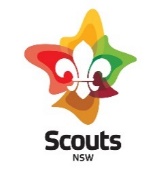 H-S 61.1 – Design Review Checklist - Activity Structures (permanent structures)  
Use this checklist as a prompt when reviewing designs for new or modified activity structures, including re-build of existing structures. It is not intended to be an exhaustive checklist – the reviewers need to identify any additional aspect associated with the specific design.
Focus on identifying safety hazards that are specific to the design, where the level of risk can be influenced by the design. Do not confuse design-related hazards with ‘routine hazards’; which are associated with any activity structure of this type regardless of their design.H-S 61.1 – Design Review Checklist - Activity Structures (permanent structures)  
Use this checklist as a prompt when reviewing designs for new or modified activity structures, including re-build of existing structures. It is not intended to be an exhaustive checklist – the reviewers need to identify any additional aspect associated with the specific design.
Focus on identifying safety hazards that are specific to the design, where the level of risk can be influenced by the design. Do not confuse design-related hazards with ‘routine hazards’; which are associated with any activity structure of this type regardless of their design.H-S 61.1 – Design Review Checklist - Activity Structures (permanent structures)  
Use this checklist as a prompt when reviewing designs for new or modified activity structures, including re-build of existing structures. It is not intended to be an exhaustive checklist – the reviewers need to identify any additional aspect associated with the specific design.
Focus on identifying safety hazards that are specific to the design, where the level of risk can be influenced by the design. Do not confuse design-related hazards with ‘routine hazards’; which are associated with any activity structure of this type regardless of their design.Name of Structure:Name of Structure:Date:Name of Person leading this review:Designer:Designer:Site:Names of other people involved in this review:Design version ID:Design version ID:TICK one that best describes the design
꙱ New structure
꙱ Modification of existing structureNames of other people involved in this review:ItemNAFactors to communicate to the designerSurrounding hazards eg powerlines, cliff edges, underground servicesClimate, aspect, weather extremes, bush firesAccess to water supply, of appropriate qualityVenomous snakes, spidersErosion, flash flooding, ground stability, soil typeSequencing of activities eg easy to difficult, wet to dry etc Slope of groundSurrounding TreesAccess for construction, maintenance, emergency rescueSecurity – eg unauthorised use, vandalismNatural environment, protected areasMaintenance limitations – financial / labour / toolsSupervision limitations during operation PPE limitationsIncident history of similar structuresReview incident statistics from similar structures, both within Scouts and externallyWhat standards (if any) apply to the structure / designDesigner to confirm Any special purposes eg – use by people with disabilities Age range of participants/experience of usersTraffic hazards or pedestrian hazardsItemNA Risks associated with this specific design ie that do not exist with other, equivalent designsAction / Whom 
Preferred option - revise the design to eliminate or minimize risk. Otherwise, assign the risk to someone to manage at a later stage eg during construction, operation, maintenance etc Materials selection – cost, strength, durability, aestheticsBuild-up of debris / soil / stagnant waterConstruction Hazards accessibility of location / equipmentwork at height – can this be avoided?Treesoverhead powerlines / underground services modular constructionweight, size of componentspower supplyHot works – weldingManual handlingNearby hazards – cliffs, steep gradientStructural collapse Participant volumes – how many at a timeWeight limitationsNon-structural surfaces that people might sit, stand on or lean againstPotential situations where participants might crowd into one space causing weight overload / tip overFalling obstaclesMoving parts – range of swing, crushing hazards, pinch pointsRedundanciesBackup strategy if infrastructure failsIf participant equipment failsIf participant does not comprehend / follow instructionsVery tall, short, large, small participantsVarying physical strength of participantsRoom for instructor errorIf participant panics or passes outColour-blindnessRough surfaces – corrosion, splintersSettling/sagging Slippery surfaces / Lack of foot hold  or hand gripErosion –  anticipated flow of water – wash away soil or soft fall?  Consider diversions, bund, retaining wallsHeating of surfaces on hot daysMisuseUnsupervised / unauthorised usePushing othersConfusion, misunderstanding instructionsSelf harm / threat of self harmEye - injury hazards eg flicking ropes, dust particlesSlip and trip hazardsFall from height fall zone free of obstaclessoft fallposition of fallimpalementUsability in varying weather conditions, rain, high windGaps that might entrap head, limbs, hands, fingers, feet‘Slow’ areas, bottlenecks or areas of reduced clearanceFriction – on gear, or on participantsWater – ability to drain, pump or pump out (daily)Sharp edges and protruding bolts etc – personal injury or damage to equipmentEntanglement, snarling, strangulation hazards – ropes, harness, clothing, trees etcHead collisions (remember to consider situations where participants would be looking downwards and not up)Safe space for participants to wait their turn / appropriate place for instructor(s) to standWeathering – UV damage; Shade/SunEase of maintenance accessibility of location / available transportation accessibility & visibility of components  work at heightmodular constructionweight, size of componentspower supplyHot works – weldingManual handlingcomponents can be visually inspectedfinancially feasibleDanger to wildlife eg entrapment, drowningIssues with disposal, disassemblySoft fall –adequacy, replenishment, possibility of gaps forming, effectiveness in water, washed or blown away Rebound, vibrationConcealed areas, potential areas for abuse / injured person to remain undetected / self-harm Drowning, suffocation or engulfment hazardsFixtures – appropriate & proven methods and materials.Effect of tree, weed or moss growth Retrieval of ropes – appropriate methodLadders and steps – secure, sufficient overhang at top (fixed ladders) or appropriate retrieval procedures (portable) Emergency Procedures – emergency stops, rescue - how do you get them out in the middle of the activityNoisePotential for loss of clothing or tearing Crushing hazards including potential for someone to place their fingers where they might be trodden onAreas for venomous snakes, spiders to reside / hideParticipants colliding 